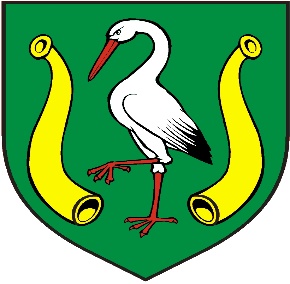 ŽUPANIJA:  OSJEČKO-BARANJSKAPROGRAM RASPOLAGANJA POLJOPRIVREDNIM ZEMLJIŠTEM U VLASNIŠTVU REPUBLIKE HRVATSKEZA OPĆINU POPOVACSADRŽAJ PROGRAMAUkupna površina poljoprivrednog zemljišta u vlasništvu države na području općine Popovac, iznosi: 2.351,7687 haPodaci o dosadašnjem raspolaganjuT-1 Prikaz dosadašnjeg raspolaganja po svim oblicima - površina u ha*napomena: ovdje upisati samo površine koje su prodane, a neotplaćene Ovdje je potrebno navesti sve oblike raspolaganja po svim dosadašnjim zakonima na temelju prijašnjih ZakonaSumarni pregled površina poljoprivrednog zemljišta u vlasništvu države prema oblicima raspolaganjaT-2 Prikaz ukupnih površina po oblicima raspolaganjaPovršine određene za povrat: Općina Popovac će nakon detaljnijeg očitovanja Ureda državne uprave definirati ostatak katastarskih čestica na kojima je potrebno osigurati povrat.MAKSIMALNA POVRŠINA ZA ZAKUP iznosi: 35 ha.MAKSIMALNA POVRŠINA ZA PRODAJU iznosi: 13 ha.NAPOMENA/OBRAZLOŽENJE (određene specifičnosti za područje jedinice lokalne samouprave): KLASA:URBROJ:Popovac, 08. lipnja 2018.									PREDSJEDNIK								         OPĆINSKOG VIJEĆA	   Martin IvišićR.br.OBLIK RASPOLAGANJA ( skraćeni naziv iz ugovora)Ukupan broj ugovoraUkupna površina po ugovorimazakup0dugogodišnji zakup3335,5982koncesija11.571,043privremeno korištenje14189,4284prodaja (neotplaćeno)*23280,5048….OBLIK RASPOLAGANJAPovršinau haNAPOMENA(minirano, višegodišnji nasadi i sustavi odvodnje i navodnjavanja)površine određene za povrat12,5površine određene za prodaju  - jednokratno, maksimalno do 25%9,8698površine određene za zakup2.305,6575površine određene za zakup za ribnjake19,2832površine određene za zakup zajedničkih pašnjaka0površine određene za ostale namjene - jednokratno, maksimalno do 5%4,4852za potrebe izgradnje županijske ceste Popovac - Kamenac i razvoja turizmaOpćina Popovac s obzirom na svoj prostorni položaj raspolaže s velikom površinom poljoprivrednog zemljišta u vlasništvu RH koje se prostire kako u nizinskom – ravnom dijelu, tako i na brdskom dijelu Banske kose. S obzirom na prostorni položaj, čestice su površine od nekoliko m2, pa sve do nekoliko stotina ha.Sagledavajući ukupnu površinu poljoprivrednog zemljišta u vlasništvu RH, prostorni položaj, veličinu čestica određena je maksimalna površina za zakup, te prodaju koju čine većinom sitne čestice na brdskom dijelu Banske kose.